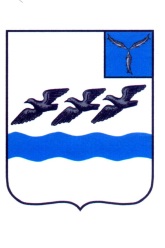 АДМИНИСТРАЦИЯАТКАРСКОГО МУНИЦИПАЛЬНОГО РАЙОНАСАРАТОВСКОЙ ОБЛАСТИП О С Т А Н О В Л Е Н И ЕОт _16.06.2020_ № _398г. АткарскВ соответствии с распоряжением от 30 апреля № 310-П Правительства Саратовской области «О внедрении целевой модели развития региональной системы дополнительного образования детей на территории саратовской области», Приказом Министерства образования Саратовской области от 14.02.2020 года № 323 «О внесении изменений в приказ министерства образования Саратовской области от 21.05.2019 года № 1077 «Об утверждении Правил персонифицированного финансирования дополнительного образования в Саратовской области, администрация Аткарского муниципального района ПОСТАНОВЛЯЕТ:1. Внести изменения в Постановление от 24.04.2019 № 316 «Об утверждении Положения о персонифицированном дополнительном образовании детей», изложив в новой редакции согласно приложению к настоящему постановлению.  2. Контроль за исполнением настоящего постановления возложить на заместителя главы администрации муниципального района Балацкую С.А.О внесении изменений в Постановление администрации Аткарского муниципального района от 24.04.2019 № 316 «Об утверждении Положения о персонифицированном дополнительном образовании детей»Глава муниципального района                                              В.В. ЕлинПриложение к постановлению администрации муниципального районаот _16.06.2020_ № _398_ПОЛОЖЕНИЕО ПЕРСОНИФИЦИРОВАННОМ ДОПОЛНИТЕЛЬНОМ ОБРАЗОВАНИИ В АТКАРСКОМ МУНИЦИПАЛЬНОМ РАЙОНЕПОЛОЖЕНИЕО ПЕРСОНИФИЦИРОВАННОМ ДОПОЛНИТЕЛЬНОМ ОБРАЗОВАНИИ В АТКАРСКОМ МУНИЦИПАЛЬНОМ РАЙОНЕI. ОБЩИЕ ПОЛОЖЕНИЯ.I. ОБЩИЕ ПОЛОЖЕНИЯ.1.1. Положение о персонифицированном дополнительном образовании в Аткарском муниципальном районе (далее – Положение) регламентирует порядок взаимодействия участников отношений в сфере дополнительного образования в целях обеспечения получения детьми, проживающими на территории Аткарского муниципального района, дополнительного образования за счет средств местного бюджета Аткарского муниципального района1.2. Для целей настоящего Положения используются следующие понятия:базовая дополнительная общеобразовательная программа - это комплекс характеристик условий реализации дополнительной общеобразовательной программы, включающий направленность программы, общую продолжительность реализации программы по учебному плану в часах в рамках групповой работы с детьми, минимальную и максимальную численность детей, одновременно находящихся в группе, устанавливаемый программой персонифицированного финансирования;договор об образовании - договор, заключаемый между поставщиком образовательных услуг и лицом, зачисляемым на обучение (родителями (законными представителями) несовершеннолетнего лица), определяющий основные характеристики образования, в том числе вид, уровень и (или) направленность дополнительной общеобразовательной программы (части дополнительной общеобразовательной программы), форму обучения, срок освоения дополнительной общеобразовательной программы (продолжительность обучения), а также стоимость платных образовательных услуг и порядок оплаты, в том числе за счет средств сертификата дополнительного образования;договор об оплате дополнительного образования - договор, заключаемый между уполномоченной организацией и поставщиком образовательной услуги на оказание и оплату образовательных услуг, оказываемых по сертификатам персонифицированного финансирования;информационная система персонифицированного финансирования (региональный навигатор) - информационная система, норматив обеспечения сертификата (номинал сертификата) - объем индивидуальных гарантий по оплате образовательных услуг, определяемый и устанавливаемый для одного ребенка на соответствующий финансовый год в каждом Муниципалитете. В первый год внедрения персонифицированного финансирования дополнительного образования детей в Муниципалитете1.1. Положение о персонифицированном дополнительном образовании в Аткарском муниципальном районе (далее – Положение) регламентирует порядок взаимодействия участников отношений в сфере дополнительного образования в целях обеспечения получения детьми, проживающими на территории Аткарского муниципального района, дополнительного образования за счет средств местного бюджета Аткарского муниципального района1.2. Для целей настоящего Положения используются следующие понятия:базовая дополнительная общеобразовательная программа - это комплекс характеристик условий реализации дополнительной общеобразовательной программы, включающий направленность программы, общую продолжительность реализации программы по учебному плану в часах в рамках групповой работы с детьми, минимальную и максимальную численность детей, одновременно находящихся в группе, устанавливаемый программой персонифицированного финансирования;договор об образовании - договор, заключаемый между поставщиком образовательных услуг и лицом, зачисляемым на обучение (родителями (законными представителями) несовершеннолетнего лица), определяющий основные характеристики образования, в том числе вид, уровень и (или) направленность дополнительной общеобразовательной программы (части дополнительной общеобразовательной программы), форму обучения, срок освоения дополнительной общеобразовательной программы (продолжительность обучения), а также стоимость платных образовательных услуг и порядок оплаты, в том числе за счет средств сертификата дополнительного образования;договор об оплате дополнительного образования - договор, заключаемый между уполномоченной организацией и поставщиком образовательной услуги на оказание и оплату образовательных услуг, оказываемых по сертификатам персонифицированного финансирования;информационная система персонифицированного финансирования (региональный навигатор) - информационная система, норматив обеспечения сертификата (номинал сертификата) - объем индивидуальных гарантий по оплате образовательных услуг, определяемый и устанавливаемый для одного ребенка на соответствующий финансовый год в каждом Муниципалитете. В первый год внедрения персонифицированного финансирования дополнительного образования детей в Муниципалитетеобъем гарантий устанавливается с момента начала действия сертификата и до конца финансового года;нормативная стоимость образовательной услуги - объем затрат, выраженный в рублях, необходимых на оказание услуги по реализации дополнительной общеобразовательной программы (части дополнительной общеобразовательной программы) за период реализации программы (части дополнительной общеобразовательной программы), определяемый с учетом устанавливаемых поставщиком образовательных услуг для дополнительной общеобразовательной программы (части дополнительной общеобразовательной программы) характеристик;образовательная услуга - услуга по реализации дополнительной общеобразовательной программы (отдельной части дополнительной общеобразовательной программы), оказываемая в рамках системы персонифицированного финансирования;организационно-финансовая структура региональной системы дополнительного образования детей - структура, которая формируется исходя из цели обеспечения равного доступа детей к получению дополнительного образования на основе автоматизации организационно-управленческих процессов и включает персонифицированный учет детей, охваченных дополнительным образованием, персонифицированное финансирование дополнительного образования детей и региональный навигатор;региональный модельный центр персонифицированного финансирования дополнительного образовании детей (далее - Региональный модельный центр) - участник системы персонифицированного финансирования, уполномоченный на осуществление методического, информационного сопровождения системы персонифицированного финансирования, проведение добровольной сертификации дополнительных общеобразовательных программ, ведение реестров участников системы персонифицированного финансирования, проведение независимой оценки качества в рамках системы персонифицированного финансирования, осуществление управления системой персонифицированного финансирования в соответствии с настоящими Правилами;программа персонифицированного финансирования - документ, утверждаемый нормативным правовым актом Муниципалитета, устанавливающий на определенный период объем финансового обеспечения сертификатов персонифицированного финансирования, число и структуру действующих сертификатов персонифицированного финансирования, порядок определения норматива обеспечения сертификата, перечень направленностей дополнительного образования, оплачиваемых за счет средств сертификата персонифицированного финансирования, а также ограничения по использованию детьми сертификата персонифицированного финансирования при выборе дополнительных общеобразовательных программ определенных направленностей;поставщики образовательных услуг - образовательные организации, организации, осуществляющие обучение, индивидуальные предприниматели, реализующие дополнительные общеобразовательные общеразвивающие программы, включенные в систему персонифицированного финансирования в порядке, установленном настоящими Правилами;сертификат дополнительного образования детей - реестровая запись о включении ребенка (обладателя сертификата дополнительного образования) в систему персонифицированного дополнительного образования, обеспечивающая учет детей или учет и финансирование услуг дополнительного образования за счет средств регионального или местного бюджета. При использовании сертификата дополнительного образования для обучения исключительно по дополнительным общеобразовательным программам, реализуемыми государственными и муниципальными организациями, осуществляющими образовательную деятельность, финансовое обеспечение которых осуществляется за счет регионального бюджета, в случае предоставления образовательных услуг за счет бюджетных ассигнований на оказание государственных услуг государственными учреждениями, и местного бюджета, в случае предоставления образовательных услуг за счет бюджетных ассигнований на оказание муниципальных услуг муниципальными учреждениями, обеспечивается учет детей. При использовании сертификата дополнительного образования детей для обучения по дополнительным общеобразовательным программам, реализуемыми негосударственными поставщиками образовательных услуг, а также государственными и муниципальными поставщиками образовательных услуг в рамках внебюджетной деятельности, обеспечивается учет детей и финансирование услуг дополнительно образования;уполномоченный орган - орган местного самоуправления Муниципалитета, определенный в качестве исполнителя программы персонифицированного финансирования;уполномоченная организация - участник системы персонифицированного финансирования, осуществляющий платежи по договорам об образовании, заключенным между родителями (законными представителями) детей - участников системы персонифицированного финансирования Муниципалитета и поставщиками образовательных услуг;
	системы персонифицированного финансирования - Региональный модельный центр, уполномоченные органы, уполномоченные организации, поставщики образовательных услуг, обучающиеся, получающие дополнительное образование с использованием сертификатов персонифицированного финансирования, а также их родители (законные представители);реестр сертификатов дополнительного образования – база данных о детях, проживающих на территории Аткарского муниципального района, которые имеют возможность получения дополнительного образования за счет средств местного бюджета Аткарского муниципального района, ведение которой осуществляется в порядке, установленном настоящим Положением;реестр сертифицированных образовательных программ – база данных о дополнительных общеобразовательных программах, реализуемых негосударственными поставщиками образовательных услуг, а также государственными и муниципальными поставщиками образовательных услуг в рамках внебюджетной деятельности, формируемая в соответствии с правилами персонифицированного финансирования дополнительного образования детей в Саратовской области, утвержденными приказом министерства образования Саратовской области от 21.05.2019 года N 1077 (далее - Правила персонифицированного финансирования);реестр предпрофессиональных программ – база данных о дополнительных предпрофессиональных программах в области искусств и(или) физической культуры и спорта, реализуемых образовательными организациями за счет бюджетных ассигнований;реестр значимых программ – база данных о дополнительных общеразвивающих программах, реализуемых образовательными организациями за счет бюджетных ассигнований, в установленном порядке признаваемых важными для социально-экономического развития Аткарского муниципального района и Саратовской области;реестр общеразвивающих программ – база данных о дополнительных общеразвивающих программах, не вошедших в реестр значимых программ, в отношении которых принято решение о сохранении финансирования за счет бюджетных ассигнований, независимо от спроса со стороны населения Аткарского муниципального района.сертификат персонифицированного финансирования – статус сертификата дополнительного образования, предусматривающий его использование в соответствии с Правилами персонифицированного финансирования для обучения по дополнительным общеобразовательным программам, включенным в реестр сертифицированных образовательных программ;сертификат учета – статус сертификата дополнительного образования, не предусматривающий его использование в соответствии с Правилами персонифицированного  финансирования для обучения по дополнительным общеобразовательным программам, включенным в реестр сертифицированных образовательных программ;1.3. Функции, предусмотренные Правилами персонифицированного финансирования, на территории Аткарского муниципального района осуществляет орган администрации Аткарского муниципального района – управление образования администрации Аткарского муниципального района (далее также - уполномоченный орган).
1.4. Право на получение и использование сертификата дополнительного образования имеют все дети в возрасте от пяти до восемнадцати лет, проживающие на территории Аткарского муниципального района.
1.5. Информация о порядке предоставления сертификата дополнительного образования подлежит обязательному размещению уполномоченным органом в открытых информационных источниках.1.6. Положение устанавливает:1) порядок ведения реестра сертификатов дополнительного образования;2) порядок формирования реестров образовательных программ;3) порядок использования сертификатов дополнительного образования.II. ПОРЯДОК ВЕДЕНИЯ РЕЕСТРА СЕРТИФИКАТОВ ДОПОЛНИТЕЛЬНОГО ОБРАЗОВАНИЯ2.1. Ведение реестра сертификатов дополнительного образования осуществляется уполномоченным органом или организацией, наделенной соответствующими полномочиями решением уполномоченного органа (далее – уполномоченная организация).2.2. Право на получение и использование сертификата дополнительного образования имеют все дети в возрасте от 5-ти до 18-ти лет, проживающие на территории Аткарского муниципального района.2.3. Для получения сертификата дополнительного образования родитель (законный представитель) ребенка или ребенок, достигший возраста 14 лет (далее – Заявитель), подаёт в уполномоченный орган (уполномоченную организацию), а также в случаях, предусмотренных пунктом 2.8 настоящего Положения, иному юридическому лицу, заявление о предоставлении сертификата дополнительного образования и регистрации в реестре сертификатов дополнительного образования (далее – Заявление) содержащее следующие сведения:2.3.1. фамилию, имя, отчество (при наличии) ребенка;2.3.2. серия и номер документа, удостоверяющего личность ребенка (свидетельство о рождении ребенка или паспорт гражданина Российской Федерации, удостоверяющий личность ребенка или временное удостоверение личности гражданина Российской Федерации, выдаваемое на период оформления паспорта ребенка);2.3.3. дату рождения ребенка;2.3.4. страховой номер индивидуального лицевого счёта (при его наличии);2.3.5. место (адрес) фактического проживания ребенка;2.3.6. фамилию, имя, отчество (при наличии) родителя (законного представителя) ребенка;2.3.7. контактную информацию родителя (законного представителя) ребенка;2.3.8. согласие Заявителя на обработку персональных данных в порядке, установленном Федеральным законом от 27 июля 2006 г. №152-ФЗ «О персональных данных»;2.3.9. отметку об ознакомлении Заявителя с условиями предоставления, использования, прекращения действия сертификата дополнительного образования, а также Правилами персонифицированного финансирования.2.3.10. сведения о ранее выданном сертификате дополнительного образования в другом муниципальном районе (городском округе) (в случае если сертификат дополнительного образования был ранее выдан в другом муниципальном районе (городском округе));2.3.11. обязательство Заявителя уведомлять уполномоченный орган (уполномоченную организацию), или в случаях, предусмотренных пунктом 2.8 настоящего Положения, иное юридическое лицо, посредством личного обращения с предоставлением подтверждающих документов об изменениях указанных в Заявлении сведений в течение 20 рабочих дней после возникновения соответствующих изменений.2.4. Заявитель одновременно с заявлением предъявляет должностному лицу, осуществляющему прием заявления, следующие документы или их копии, заверенные в нотариальном порядке:2.4.1. свидетельство о рождении ребенка или паспорт гражданина Российской Федерации, удостоверяющий личность ребенка, или временное удостоверение личности гражданина Российской Федерации, выдаваемое на период оформления паспорта ребенка;2.4.2. документ, удостоверяющий личность родителя (законного представителя) ребенка;2.4.3. страховое свидетельство обязательного пенсионного страхования ребенка (при его наличии);2.4.4. документ, подтверждающий проживание ребенка на территории Аткарского муниципального района свидетельство о регистрации ребенка по месту жительства или по месту пребывания, или документ, содержащий сведения о регистрации ребенка по месту жительства или по месту пребывания;2.5. Должностное лицо, осуществляющее прием Заявления, проверяет соответствие указанных в Заявлении сведений предъявленным документам, и при их соответствии делает отметку об этом, удостоверяет своей подписью прием заявления и возвращает оригиналы документов Заявителю.2.6. Заявление регистрируется должностным лицом, осуществляющим прием Заявления, в день его представления.2.7. В случае если должностному лицу предъявлены не все документы, предусмотренные пунктом 2.4 настоящего Положения, должностное лицо, осуществляющее прием Заявления, возвращает его Заявителю в день представления Заявителем Заявления.2.8. Прием и регистрация Заявлений, по решению уполномоченного органа(уполномоченной организации) может осуществляться иными юридическими лицами (далее – юридическое лицо), в том числе муниципальными учреждениями дополнительного образования.2.9. При приеме Заявления, юридическое лицо, определенное в соответствии с пунктом 2.8 настоящего Положения, самостоятельно проверяет достоверность представленных сведений, и в течение 3-х рабочих дней с момента поступления Заявления передает Заявление в уполномоченный орган (уполномоченную организацию).2.10. Уполномоченный орган (уполномоченная организация) в течение 3-х рабочих дней со дня получения Заявления (в том числе при получении Заявления от юридического лица, определенного в соответствии с пунктом 2.8 настоящего Положения) определяет соответствие сведений условиям, указанным в подпунктах 2.10.1 - 2.10.5 настоящего Положения и при их одновременном соответствии принимает положительное решение о предоставлении сертификата дополнительного образования;2.10.1. ребенок проживает на территории Аткарского муниципального района;2.10.2. в реестре сертификатов дополнительного образования Аткарского муниципального района отсутствует запись о предоставленном ранее сертификате дополнительного образования;2.10.3. в реестрах сертификатов дополнительного образования других муниципальных районов (городских округов) отсутствуют сведения о действующих договорах об образовании ребенка, оказываемых ему услугах по реализации дополнительных общеобразовательных программ.2.10.4. в Заявлении указаны достоверные сведения, подтверждаемые предъявленными документами;2.10.5. Заявитель, а также ребенок (в случае достижения возраста 14-ти лет и в случае если ребенок не является Заявителем) предоставил согласие на обработку персональных данных для целей персонифицированного учета и персонифицированного финансирования дополнительного образования детей.2.11. В течение 1 рабочего дня после принятия положительного решения о предоставлении ребенку сертификата дополнительного образования уполномоченный орган (уполномоченная организация) создает запись в реестре сертификатов дополнительного образования с указанием номера сертификата, состоящего из 10 цифр, определяемых случайным образом, а также сведений о ребенке и родителе (законном представителе) ребенка, а в случае, предусмотренном пунктом 2.13 настоящего Положения, подтверждает соответствующую запись в реестре сертификатов дополнительного образования.2.12. При создании записи о сертификате дополнительного образования в реестре сертификатов дополнительного образования для сертификата дополнительного образования устанавливается статус сертификата учета.2.13. В случае использования уполномоченным органом (уполномоченной организацией) информационной системы персонифицированного дополнительного образования Заявитель может направить электронную заявку на создание записи в реестре сертификатов дополнительного образования, которая должна содержать сведения, указанные в пункте 2.3 настоящего Положения (далее – электронная заявка). В течение 1 рабочего дня после поступления электронной заявки уполномоченным органом (уполномоченной организацией) создается запись о сертификате дополнительного образования в реестре сертификатов дополнительного образования, для которой устанавливается статус, не предусматривающий возможности использования сертификата дополнительного образования (далее – Ожидающая запись). Ребенок вправе использовать сведения об Ожидающей записи для выбора образовательных программ и изменения статуса сертификата дополнительного образования. Поставщики образовательных услуг имеют право зачислить ребенка на выбранные им образовательные программы после подтверждения Ожидающей записи. Подтверждение Ожидающей записи осуществляется уполномоченным органом (уполномоченной организацией) в соответствии с пунктами 2.3 - 2.11 настоящего Положения. В случае если в течение 30-ти рабочих дней после создания Ожидающей записи Заявитель не предоставит в уполномоченный орган (уполномоченную организацию) Заявление и документы, предусмотренные пунктом 2.4 настоящего Положения, Ожидающая запись исключается уполномоченным органом (уполномоченной организацией) из реестра сертификатов дополнительного образования.2.14. В случае если на момент получения сертификата дополнительного образования в Аткарском муниципальном районе у ребенка имеется действующий сертификат дополнительного образования, предоставленный в другом муниципальной районе (городском округе), уполномоченный орган (уполномоченная организация) при принятии положительного решения о предоставлении сертификата дополнительного образования Аткарского муниципального района направляет уведомление в уполномоченный орган (уполномоченную организацию), в реестр сертификатов дополнительного образования которого(ой) внесена реестровая запись о сертификате ребенка, о предоставлении ребенку сертификата дополнительного образования на территории Аткарского муниципального района. При этом в реестре сертификатов дополнительного образования Аткарского муниципального района создается реестровая запись с номером сертификата дополнительного образования, соответствующим ранее выданному номеру сертификата дополнительного образования.2.15. Уполномоченный орган также вправе приостановить действие сертификата дополнительного образования детей (исключить сертификат дополнительного образования детей из системы персонифицированного финансирования) в следующих случаях нарушения правил системы персонифицированного финансирования со стороны родителей (законных представителей):1) одновременное использование для заключения договоров об образовании двух и более сертификатов дополнительного образования детей, предоставленных различными уполномоченными органами;2) не уведомление уполномоченного органа об изменении места (адреса) регистрации ребенка на иной муниципальный район (городской округ);3) расторжение более 2-х договоров об образовании поставщиками образовательных услуг по причине невозможности надлежащего исполнения обязательств по оказанию платных образовательных услуг вследствие действий (бездействия) обучающегося в течение периода действия программы персонифицированного финансирования;4) расторжение 2-х и более договоров об образовании поставщиками образовательных услуг вследствие применения к обучающемуся, достигшему возраста 15 лет, отчисления как меры дисциплинарного взыскания в течение периода действия программы персонифицированного финансирования;5) совершение действий с сертификатом дополнительного образования, противоречащих целям его использования;6) совершение действий, направленных на использование сертификата дополнительного образования сверх определенных для него гарантий обеспечения.2.16. Исключение сертификата дополнительного образования из реестра сертификатов дополнительного образования осуществляется уполномоченным органом (уполномоченной организацией) в случаях:- письменного обращения со стороны родителя (законного представителя) ребенка или непосредственно ребенка (в случае достижения возраста 14-ти лет), которому предоставлен сертификат дополнительного образования;- поступления уведомления от уполномоченного органа (уполномоченной организации) другого муниципального района (городского округа) о предоставлении сертификата дополнительного образования ребенку, сведения о котором содержатся в соответствующей реестровой записи;- достижения ребенком предельного возраста, установленного пунктом 2.2 настоящего Положения. 2.17. В случае изменения предоставленных ранее сведений о ребенке Заявитель обращается в уполномоченный орган (уполномоченную организацию), либо в случаях, предусмотренных пунктом 2.8 настоящего Положения, к иному юридическому лицу с заявлением об изменении сведений, содержащим: перечень сведений, подлежащих изменению; причину(ы) изменения сведений; новые сведения, на которые необходимо изменить сведения уже внесенные в реестр сертификатов дополнительного образования (далее – заявление об уточнении данных). При подаче заявления об уточнении данных Заявителем предъявляются документы, либо их копии, заверенные в нотариальном порядке, подтверждающие достоверность новых сведений, на которые необходимо изменить сведения, ранее внесенные в Реестр сертификатов дополнительного образования. При приеме заявления об уточнении данных, юридическое лицо, определенное в соответствии с пунктом 2.8 настоящего Положения, самостоятельно проверяет достоверность представленных сведений, и в течение 3-х рабочих дней с момента поступления заявления об уточнении данных передает его в уполномоченный орган (уполномоченную организацию).2.18. Заявление об уточнении данных рассматривается уполномоченной организацией (уполномоченным органом) в течение 3-х рабочих дней. На основании рассмотрения заявления об уточнении данных о ребенке уполномоченная организация (уполномоченный орган) принимает решение об изменении сведений о ребенке (оставлении сведений о ребенке без изменения). В случае принятия решения об изменении сведений о ребенке уполномоченная организация (уполномоченный орган) в течение 5-ти рабочих дней вносит изменение в соответствующую запись в Реестре сертификатов дополнительного образования.2.19. В случае, предусмотренном пунктом 2.16.3 настоящего Положения, исключение сертификата дополнительного образования из реестра сертификатов дополнительного образования осуществляется по завершению ребенком обучения по осваиваемым им на момент достижения предельного возраста, установленного пунктом 2.2 настоящего Положения, дополнительным общеобразовательным программам (частям). 2.20. Информация о порядке получения сертификата дополнительного образования, включая форму заявления, требования к предоставляемым документам, подлежит обязательному размещению в открытых информационных источниках.III. ПОРЯДОК ФОРМИРОВАНИЯ РЕЕСТРОВ ДОПОЛНИТЕЛЬНЫХ ОБЩЕОБРАЗОВАТЕЛЬНЫХ ПРОГРАММ3.1. Ведение реестра сертифицированных образовательных программ осуществляется Региональным модельным центром;3.2. Решение о включении образовательных программ в Реестр сертифицированных образовательных программ принимается Региональным модельным центром по результатам проведения оценки образовательных программ на предмет выполнения условий, определенных пунктом 53 Правил (далее - процедура добровольной сертификации); 3.3. В целях формирования реестров предпрофессиональных программ, значимых программ, общеразвивающих программ образовательные организации, осуществляющие образовательную деятельность по реализации дополнительных общеобразовательных программ за счет бюджетных ассигнований местного бюджета Аткарского муниципального района, ежегодно до 15 мая текущего года передают уполномоченному органу перечни реализуемых ими дополнительных общеобразовательных программ (далее – перечни образовательных программ организаций);3.4. Решения о включении дополнительной общеобразовательной программы в соответствующий реестр образовательных программ, максимальной численности обучающихся по соответствующей программе за счет бюджетных ассигнований местного бюджета Аткарского муниципального района на плановый финансовый год принимаются не позднее 10 июня текущего года по результатам рассмотрения перечней образовательных программ организаций комиссией по формированию реестров программ дополнительного образования (далее – Комиссия по реестрам), состав которой ежегодно утверждается администрацией Аткарского муниципального района.Решения о корректировке реестров образовательных программ, максимальной численности обучающихся по соответствующей программе за счет бюджетных ассигнований местного бюджета Аткарского муниципального района на период с сентября по декабрь текущего года принимаются Комиссией по реестрам не позднее 25 августа текущего года. В Комиссию по реестрам в обязательном порядке включаются представители органов местного самоуправления, осуществляющих функции и полномочия учредителей, в отношении образовательных организаций, осуществляющих деятельность за счет бюджетных ассигнований местного бюджета Аткарского муниципального района.3.5. Решения о включении дополнительных общеобразовательных программ в соответствующие реестры образовательных программ, максимальной численности обучающихся по каждой программе, принимаемые Комиссией по реестрам, учитываются органами местного самоуправления, осуществляющими функции и полномочия учредителей при формировании и утверждении муниципальных заданий бюджетным и автономным учреждениям.3.6. Решение о включении дополнительной предпрофессиональной программы в реестр предпрофессиональных программ и установлении максимальной численности обучающихся по программе Комиссия по реестрам принимает с учетом оценки потребности населения муниципалитета в соответствующей программе и направлений социально-экономического развития муниципалитета.3.7. Решение о включении дополнительной общеразвивающей программы в реестр значимых программ Комиссия по реестрам принимает в случае одновременного соответствия дополнительной общеразвивающей программы, не менее чем двух из следующих условий:- образовательная программа специально разработана в целях сопровождения отдельных категорий, обучающихся;- образовательная программа специально разработана в целях сопровождения социально-экономического развития муниципалитета;- образовательная программа специально разработана в целях сохранения традиций муниципалитета и/или формирования патриотического самосознания детей;- образовательная программа реализуется в целях обеспечения развития детей по обозначенным на уровне района и /или региона приоритетным видам деятельности;- образовательная программа специально разработана в целях профилактики и предупреждения нарушений требований законодательства РФ, в том числе в целях профилактики детского дорожно-транспортного травматизма, девиантного поведения детей и подростков;3.8. В случае если дополнительная общеобразовательная программа, включенная в перечень образовательных программ организации, не удовлетворяет условиям включения в реестр значимых программ, указанным в пункте 3.7. настоящего Положения, и при этом не соответствует условиям включения образовательной программы в реестр сертифицированных образовательных программ, установленным Правилами персонифицированного финансирования, Комиссия по реестрам вправе принять решение о ее включении в реестр общеразвивающих программ. Решение о включении дополнительной общеобразовательной программы в реестр общеразвивающих программ принимается по окончанию завершения формирования реестров предпрофессиональных программ и значимых программ, с учетом доступных после формирования указанных реестров остатков бюджетных ассигнований.3.8.1. В реестр общеразвивающих программ в приоритетном порядке включаются дополнительные общеобразовательные программы, не включенные в реестры значимых и предпрофессиональных программ, освоение которых в новом учебном году продолжается детьми, зачисленными на обучение и переведенными в учебном году, предшествующему формированию реестров программ. Новые зачисления на обучение на соответствующие программы могут быть ограничены по решению Комиссии по реестрам.3.9. В реестры предпрофессиональных и значимых программ могут включаться соответствующие дополнительные общеобразовательные программы, реализуемые на территории Аткарского муниципального района за счет средств бюджета Саратовской области.IV. ПОРЯДОК ИСПОЛЬЗОВАНИЯ СЕРТИФИКАТОВ ДОПОЛНИТЕЛЬНОГО ОБРАЗОВАНИЯ.4.1. Родители (законные представители) детей, получивших сертификаты дополнительного образования детей, или непосредственно ребенок (в случае достижения возраста 14 лет) (далее - Заявитель) имеют право использовать сертификат дополнительного образования детей для оплаты образовательных услуг по любой части образовательной программы, при одновременном выполнении следующих условий:1) сертификат дополнительного образования детей включен в Реестр сертификатов персонифицированного финансирования;2) образовательная программа включена в Реестр сертифицированных образовательных программ;3) для части образовательной программы открыта возможность зачисления на обучение;4) поставщик образовательных услуг осуществляет актуальную деятельность;5) между поставщиком образовательных услуг и уполномоченной организацией, осуществляющей финансовое обеспечение сертификата дополнительного образования, заключен договор об оплате дополнительного образования;6) число договоров об образовании по образовательным программам аналогичной направленности меньше установленного программой персонифицированного финансирования лимита зачисления на обучение для соответствующей направленности;7) доступный остаток обеспечения сертификата дополнительного образования в соответствующем периоде реализации программы персонифицированного финансирования больше 0 рублей;8) совокупный объем обеспечения сертификатов дополнительного образования детей, установленный программой персонифицированного финансирования, превышает сумму осуществленных платежей по сертификатам дополнительного образования и объемов средств сертификатов дополнительного образования детей, зарезервированных в целях осуществления оплаты по договорам об образовании (твердым офертам) (далее - зарезервированный объем средств) на оплату образовательных услуг за период действия программы персонифицированного финансирования;9) совокупный объем ежемесячных платежей по заключенным договорам об образовании за счет средств сертификата дополнительного образования, в случае заключения нового договора на выбранную часть образовательной программы, не превысит установленный программой персонифицированного финансирования максимальный объем средств сертификата дополнительного образования, который может быть направлен на оплату договоров об образовании в течение одного месяца.4.2. Сертификат дополнительного образования не может одновременно использоваться для получения образования по дополнительным общеобразовательным программам, включенным в реестр сертифицированных образовательных программ и реестр общеразвивающих программ. В целях определения возможности использования сертификата дополнительного образования для получения образования по дополнительным общеобразовательным программам, включенным в реестр сертифицированных образовательных программ и реестр общеразвивающих программ, сертификату дополнительного образования присваивается статус сертификата учета или сертификата персонифицированного финансирования.4.3. Статус сертификата персонифицированного финансирования присваивается сертификату дополнительного образования при приеме поставщиком образовательных услуг заявления о зачислении или предварительной заявки на обучение в электронном виде (далее – Заявкана обучение) по дополнительной общеобразовательной программе, включенной в реестр сертифицированных образовательных программ, в случае соблюдения условий, установленных пунктом 4.5 настоящего Положения.4.4. Изменение статуса сертификата персонифицированного финансирования на статус сертификата учета при приеме поставщиком образовательных услуг Заявки на обучение по дополнительной общеобразовательной программе, включенной в реестры предпрофессиональных, общеразвивающих или значимых программ, происходит при соблюдении условий, установленных пунктом 4.6 настоящего Положения. В ином случае статус сертификата не меняется.4.5. Перевод сертификата дополнительного образования в статус сертификата персонифицированного финансирования осуществляется при условии отсутствия фактов текущего использования сертификата дополнительного образования для обучения по дополнительным общеобразовательным программам в объеме, не предусмотренном пунктом 4.10 настоящего Положения.4.6. Перевод сертификата дополнительного образования в статус сертификата учета может быть осуществлен при одновременном выполнении следующих условий:1) отсутствуют заключенные с использованием рассматриваемого для перевода сертификата договоры об образовании, а также поданные с использованием указанного сертификата и не отклонённые Заявки, на обучение по дополнительным общеобразовательным программам, включенным в реестр сертифицированных образовательных программ;2) норматив обеспечения сертификата дополнительного образования, определяемый в соответствии с программой персонифицированного финансирования на момент приема поставщиком образовательных услуг Заявки на обучение по дополнительной общеобразовательной программе, не превышает объем остатка средств на рассматриваемом для перевода сертификате.Перевод сертификата дополнительного образования в статус сертификата персонифицированного финансирования, в случае соблюдения условий, установленных пунктом 4.5 настоящего Положения, осуществляется уполномоченным органом (уполномоченной организацией):- в день подачи Заявки на обучение по дополнительной общеобразовательной программе, включенной в реестр сертифицированных образовательных программ, в случае если на момент подачи заявки на обучение общий объем обеспечения действующих сертификатов дополнительного образования со статусом сертификата персонифицированного финансирования не достиг совокупного объема обеспечения сертификатов персонифицированного финансирования, установленного Программой персонифицированного финансирования;- по мере высвобождения зарезервированных для обеспечения сертификатов персонифицированного финансирования средств, предусмотренных Программой персонифицированного финансирования в порядке общей очереди в зависимости от времени и даты направления уведомления на смену статуса сертификата.4.7. В случае наличия фактов использования сертификата дополнительного образования в текущем финансовом году в качестве сертификата учета для обучения по дополнительным общеобразовательным программам, освоение которых не предусмотрено пунктом 4.10 настоящего Положения, при переводе сертификата дополнительного образования в статус сертификата персонифицированного финансирования норматив обеспечения сертификата персонифицированного финансирования устанавливается в размере норматива обеспечения сертификата уменьшенного пропорционально числу дней, оставшихся до завершения текущего финансового года с момента подачи уведомления об изменении статуса сертификата дополнительного образования, без учета периода отпусков в системе дополнительного образования.4.8. Перевод сертификата дополнительного образования в статус сертификата учета, в случае соблюдения условий, установленных пунктом 4.6 настоящего Положения, осуществляется уполномоченным органом (уполномоченной организацией) в день подачи Заявки на обучение подополнительной общеобразовательной программе, включенной в реестр общеразвивающих программ.4.9. Сертификат дополнительного образования, имеющий статус сертификатаперсонифицированного финансирования, подлежит автоматическому переводу в статус сертификата учета без направления Заявки на обучение в случаях:- при отклонении всех ранее поданных с использованием сертификата дополнительного образования заявок на обучения по дополнительным общеобразовательным программам, включенным в реестр сертифицированных образовательных программ, при одновременном отсутствии в текущем финансовом году заключенных с использованием сертификата дополнительного образования договоров об образовании в рамках системы персонифицированного финансирования;- при наступлении очередного финансового года, за исключение случаев, когда с использованием сертификата дополнительного образования в рамках системы персонифицированного финансирования дополнительного образования были заключены договоры об образовании, действующие в очередном финансовом году.4.10. Максимальное количество услуг, получение которых предусматривается по дополнительным образовательным программам, включенным в соответствующий реестр образовательных программ, в зависимости от статуса сертификата устанавливается в соответствии с таблицей 1.Таблица 1 Максимальное количество услуг, получение которых предусматривается по образовательным программам, включенным в соответствующий реестр образовательных программСтатус сертификатаМаксимальное количество услуг, получение которых предусматривается по образовательным программам, включенным в соответствующий реестр образовательных программМаксимальное количество услуг, получение которых предусматривается по образовательным программам, включенным в соответствующий реестр образовательных программМаксимальное количество услуг, получение которых предусматривается по образовательным программам, включенным в соответствующий реестр образовательных программМаксимальное количество услуг, получение которых предусматривается по образовательным программам, включенным в соответствующий реестр образовательных программМаксимальное количество услуг, получение которых предусматривается по образовательным программам, включенным в соответствующий реестр образовательных программМаксимальное совокупное количество услуг вне зависимости от реестра,Максимальное совокупное количество услуг вне зависимости от реестра,Реестр предпрофессиональных программРеестр значимых программРеестр значимых программРеестр общеразвивающих программРеестр общеразвивающих программполучение которых допускаетсяполучение которых допускаетсяДети в возрасте от 5-ти до 18-ти летДети в возрасте от 5-ти до 18-ти летДети в возрасте от 5-ти до 18-ти летДети в возрасте от 5-ти до 18-ти летДети в возрасте от 5-ти до 18-ти летДети в возрасте от 5-ти до 18-ти летДети в возрасте от 5-ти до 18-ти летДети в возрасте от 5-ти до 18-ти летСертификат учета1111133Сертификат персонифицированного финансирования11100224.11 При подаче с использованием сертификата дополнительного образования Заявок на обучение по дополнительным общеобразовательным программам, включенным в реестры предпрофессиональных программ, значимых программ, общеразвивающих программ, поставщик образовательных услуг запрашивает в уполномоченном органе (уполномоченной организации) информацию о возможности использования соответствующего сертификата дополнительного образования для обучения по  выбранной программе, а также о достижении ограничения на зачисление на обучение по соответствующему сертификату дополнительного образования.В случае если использование соответствующего сертификата дополнительного образования для обучения по выбранной программе невозможно, либо если по результатам зачисления на обучение по выбранной дополнительной общеобразовательной программе объем оказываемых услуг превысит максимальное количество оказываемых услуг, установленное пунктом 4.10 настоящего Положения для соответствующего сертификата дополнительного образования, поставщик образовательных услуг отклоняет поступившую заявку на обучение.4.12. При отсутствии оснований для отклонения заявки на обучение, поданной от лица ребенка, предусмотренных пунктом 4.10 настоящего Положения, поставщик образовательных услуг рассматривает заявку на соответствие требованиям, установленным локальным порядком приема на обучение по дополнительным общеобразовательным программам и в случае выполнения условий порядка зачисления на обучение по выбранной образовательной программе зачисляет ребенка на обучение. О факте зачисления ребенка по выбранной образовательной программе с использованием соответствующего сертификата дополнительного образования образовательная организация в течение 1 рабочего дня информирует уполномоченный орган (уполномоченную организацию).4.13. Поставщик образовательных услуг в течение 1 рабочего дня с момента прекращения образовательных отношений с ребенком (момента отчисления ребенка) информирует уполномоченный орган (уполномоченную организацию) о факте прекращения образовательных отношений по соответствующему сертификату дополнительного образования.4.14. Порядок использования сертификата дополнительного образования для обучения по дополнительным общеобразовательным программам, включенным в реестр сертифицированных образовательных программ, определяется Правилами персонифицированного финансирования и Программой персонифицированного финансирования.4.15. В случае если на начало нового учебного года ребенок продолжает обучение по образовательным программам, включенным в реестры предпрофессиональных, значимых и общеразвивающих программ, при этом, число получаемых им услуг, превышает возможности для зачислений, предусмотренные пунктами 4.10 настоящего Положения, поставщики образовательных услуг, на обучение по программам которых зачислен соответствующий ребенок, продолжают его обучение, независимо от количества получаемых ребенком услуг. При этом зачисление указанного ребенка на новые образовательные программы осуществляется в общем порядке.